Research Partners:SummaryPersonnel ExchangeOutputsPlease explain the proposed output of the research, and the plans for publication or other dissemination. Please also state the policy agreed between the two groups concerning publication of results and the attribution and exercise of Intellectual Property Rights (IPR).Signature and date	Must be signed and dated by both Project Leaders in the space below:We confirm that the information given above is true and correct to the best of our knowledge.  We agree to notify MOST and the PAN promptly of any changes of which we become aware and which might significantly affect the award, if made.Polish Side___________________________ 	Taiwanese Side_______________________   Date                                    				   Date  _____________              Institutions Endorsement			I confirm that this project has my institution’s support and meets the basic requirements of the scheme.Polish Institution                              Taiwanese InstitutionNamePositionSignature		_________________________		_________________________Date  			_________________________		_________________________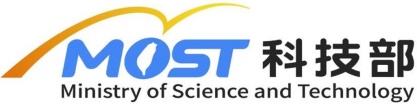 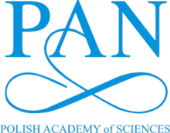 APPLICATIONfor the Polish-Taiwanese Joint Research Projectfor years 20XX – 20XX　     under the Agreementon scientific cooperation between the Polish Academy of Sciences in Warsaw and the Ministry of Science and Technology in TaipeiPolish Academy of SciencesPałac Kultury I NaukiPlac Defilad 1, 00-901 WarsawPOLANDPhone:+48 22 656 6216Fax: :+48 22 620 3374e-mail: Joanna.Szwedowska@pan.plMinistry of Science and TechnologyDepartment of International Cooperation106, Sec. 2, Heping E. Rd., Taipei 10622, Taiwan, R.O.C.Phone:+886 2 2737 7150Fax: +886 2 2737 7607e-mail: vvlee@most.gov.twTitle of joint project in English and Chinese (maximum of 10 words)Keywords (up to 4):Institute in Poland:
Postal code and address:Institute in Taiwan:Postal code and address:Telephone:Telephone:Fax:Fax:e-mail:e-mail:Project coordinator (name) :Project coordinator (name in Chinese and English) :Other participants (name and position)Other participants (name in Chinese and English)Outline the scientific aims of the joint research, envisaged results and benefit to both sides from this collaboration:Research plan for the first year of collaboration:Preliminary research plan for the second year of collaboration:Travel to PolandTravel to PolandTravel to Polandnumber of visitorsduration of each visit (days)year 1year 2Travel to TaiwanTravel to TaiwanTravel to Taiwannumber of visitorsduration of each visit (days)year 1year 2